Future Leaders Program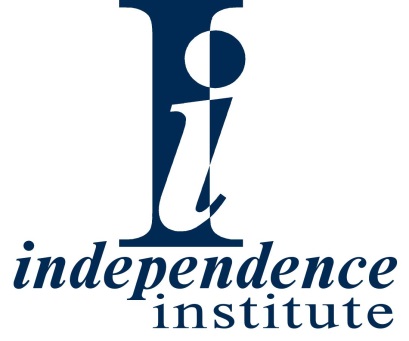 APPLICATION FOR INTERNSHIPName: Email Address:Phone number: 				             Address:   							City:					             State: 	            		 ZIP: College or University:Projected Graduation Date: Major:						Minor:Intern season (pick one):      Winter          Spring          Summer          FallAvailable Days and Times:Mon                         Tues                         Wed                         Thurs                         Fri    If applicable, how many hours are required for your class/program?Are you bilingual?   Y   NIn what language(s) are you fluent?What are your areas of interest?With which Policy Center(s) do you think you would like to work?Constitutional Studies                                  Education Policy Center 		          Energy Policy Center                                   Second Amendment ProjectFundraising & Nonprofit ManagementIndependence InvestigatesPlease submit the following documents along with this application:Cover letter RésuméTranscript(s)Writing sample – must be something you have either written for a class or for publicationPlease write 3-5 sentences to each of the following topics:How did you hear about our Future Leaders Intern Program?Why did you choose Independence Institute?Your career goals, where would you like to be in five years: Your intellectual influences: What is the greatest threat to Liberty? Your public policy interests: Influential books or magazines:Describe your daily media diet: